                               ООО "АртЛайн Логистика""  				   Юр.адрес: 420133, Татарстан Респ, 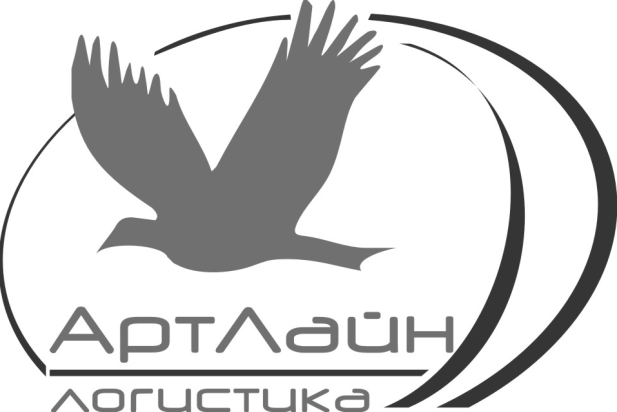 Казань г, Гаврилова ул, дом № 1, оф.307ИНН/КПП: 1657139931/165701001Банковские реквизиты: р/с  40702810514640009075Ф-Л № 6318 ВТБ 24 (Публичное Акционерное Общество) К/с 30101810700000000955БИК 043602955Телефон/факс: (843) 523-17-17Транспортная компания АртЛайн Логистика  является динамично развивающимся предприятием - это крепкая команда профессионалов, которая в кратчайшие сроки готова решить вопросы по транспортировке грузов. На сегодняшний день мы  располагаем  большой базой владельцев транспорта работающих с нами на договорной основе. Мы строго следим за соблюдением основных требований таких как:
- гарантия сроков забора и доставки грузов;
- гарантия сохранности и целостности груза;
- возврата заказчику сопроводительных документов;
- предоставление полного перечня закрывающих документов;- льготное страхование груза от всех рисков.Приглашаем к сотрудничеству заказчиков, для которых важно качество обслуживания, ответственность грузоперевозчика, сохранность груза. Предлагаем воспользоваться следующими ресурсами:договоры с партнерами – грузоперевозчиками и диспетчерами.работа по всей территории России, Странам СНГ и Ближнего зарубежья, «магистральные перевозки».авто экспедирование.Большой парк привлеченного автотранспорта (более 1000 машин).страхование грузов.Обеспечение бесперебойной доставки нефтепродуктов на скважины. Отсрочке платежа* (средняя 20 календарных дней).гибкая ценовая политика** (Готовность работать по ставкам «клиента» (грузовладельца).индивидуальный подход по «дебиторской задолженности» ***работа с НДС В кратчайшие сроки оказываем комплекс услуг по доставке крупногабаритного, тяжеловесного груза, на любые карьеры, месторождения, автомобильным и «смешанным» видом транспорта. Так же завезем оборудование, трубы, технику, химию.Способны удовлетворить практически все потребности в автотранспортных услугах.Предоставление персонального менеджера, который будет круглосуточно на связи.С УважениемВедущий менеджер по работе с корпоративными клиентами ООО "АртЛайн Логистика"Петров Алексей Александрович Тел/ моб: 8-90-33-13-73-86IСQ: 279680079e-mail: petrovaa@ratlain.com,  petrov.kazan@mail.ru  www.artlain.com 